 V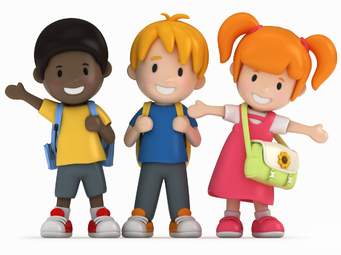 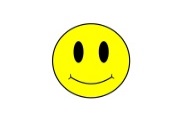 